Weather- Snow Day ScienceLesson 2-Clues from Weather DataINVESTIGATION QUESTION: __________________________________________________________________________________________________________________________________________________________________________
Last time, we observed some interesting videos of hail (ice) falling from the sky and thought about other weather events where there was a lot of precipitation.   If you were at a spot where you knew a hailstorm was going to occur, what are some observations you would make to figure out what caused the hailstorm to happen?________________________________________________________________________________________________________________________________________________________________________________________________________________________________________________________________________________________________________________________________________________________________________________________________________Below you will see a radar image of hailstorm that took place near Fort Scott, Kansas. Annotate the image by recording your observations and wonderings/questions.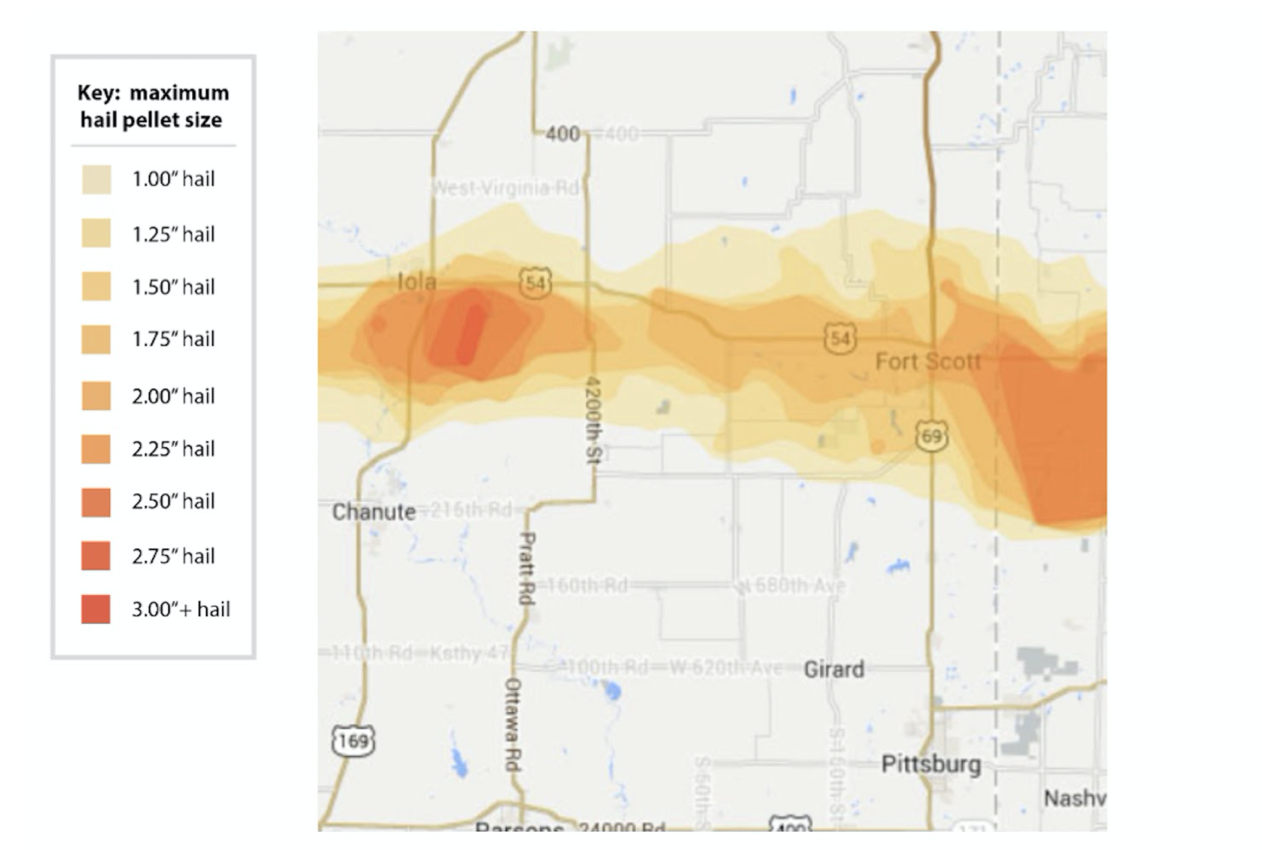 ANALYZING PRECIPITATION EVENTSKANSAS HAILSTORMBelow you will find weather data from the nearest weather station about a hailstorm that took place at 4:25 p.m. in Fort Scott, Kansas. Some of the hailstones from this storm measured 3.00+ inches in diameter. Annotate the table with your observations and your wonderings/questions.  Pay attention to the following: Overall temperatureTemperature changes Overall humidityHumidity changesChanges in windTime of dayTime of year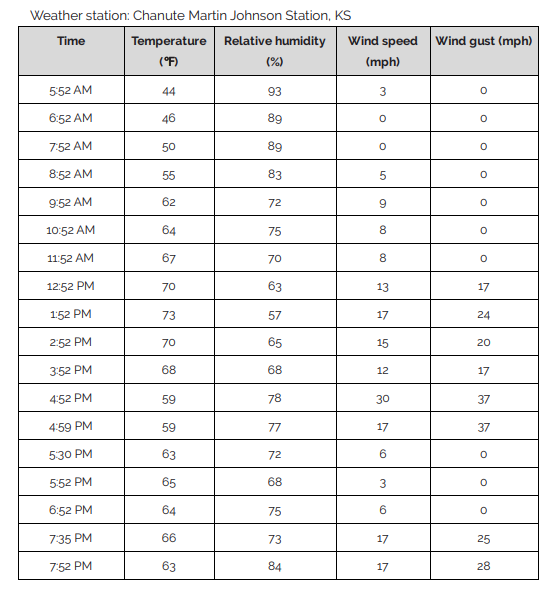 On the other case files provided for the other 7 sites, annotate the data tables with your observations and your wonderings/questions.BLIZZARD OF 1967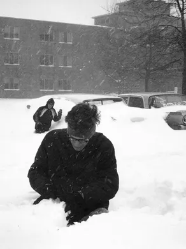 Below you will weather data from the nearest weather station to Lansing, Michigan on the days surrounding a historic, “paralyzing” blizzard. A record amount of snow, 24 inches, fell January 26-27, 1967. Annotate the tables with your observations and your wonderings/questions.RAINED OUTBelow you will weather data from the nearest weather station to Lansing, Michigan on the days of rain that prevented seventh grade MacDonald Middle Students from participating in a field trip. Annotate the tables with your observations and your wonderings/questions.MAKING SENSE:  Analyze the patterns that might help us determine what factors contribute most to precipitation events:CONCLUSIONJanuary 25, 1967January 25, 1967January 25, 1967January 25, 1967January 25, 1967January 25, 1967January 25, 1967TimeTemperatureHumidityWindWind SpeedWind GustPressure1:00 AM57 F83 %SW23 mph0 mph28.79 in4:00 AM54 F75 %SSW20 mph0 mph28.78 in7:00 AM43 F86 %WSW28 mph0 mph28.93 in10:00 AM37 F86 %WSW20 mph0 mph29.03 in1:00 PM35 F85 %WSW20 mph0 mph29.08 in4:00 PM34 F82 %W18 mph0 mph29.14 in7:00 PM0 F85 %W12 mph0 mph29.22 in10:00 PM0 F82 %W15 mph0 mph29.22 inJanuary 26, 1967 – Approximately 15 inches of snow fellJanuary 26, 1967 – Approximately 15 inches of snow fellJanuary 26, 1967 – Approximately 15 inches of snow fellJanuary 26, 1967 – Approximately 15 inches of snow fellJanuary 26, 1967 – Approximately 15 inches of snow fellJanuary 26, 1967 – Approximately 15 inches of snow fellJanuary 26, 1967 – Approximately 15 inches of snow fellTimeTemperatureHumidityWindWind SpeedWind GustPressure1:00 AM31 F82 %NW7 mph0 mph29.27 in4:00 AM30 F82 %N13 mph0 mph29.29 in7:00 AM28 F85 %NNE15 mph0 mph29.30 in10:00 AM24 F88 %ENE17 mph0 mph29.30 in1:00 PM24 F88 %NE13 mph0 mph29.23 in4:00 PM25 F92 %ENE14 mph0 mph29.15 in7:00 PM25 F92 %NE15 mph0 mph29.13 in10:00 PM25 F92 %NE18 mph0 mph29.02 inJanuary 27, 1967 – Approximately 9 inches of snow fellJanuary 27, 1967 – Approximately 9 inches of snow fellJanuary 27, 1967 – Approximately 9 inches of snow fellJanuary 27, 1967 – Approximately 9 inches of snow fellJanuary 27, 1967 – Approximately 9 inches of snow fellJanuary 27, 1967 – Approximately 9 inches of snow fellJanuary 27, 1967 – Approximately 9 inches of snow fellTimeTemperatureHumidityWindWind SpeedWind GustPressure1:00 AM25 F96 %NE20 mph0 mph28.85 in4:00 AM26 F92 %NNE23 mph0 mph28.72 in7:00 AM25 F96 %NNE26 mph0 mph28.60 in10:00 AM26 F92 %NNE23 mph0 mph28.56 in1:00 PM24 F91 %N21 mph0 mph28.54 in4:00 PM22 F92 %NNW18 mph0 mph28.59 in7:00 PM22 F92 %NNW20 mph0 mph28.67 in10:00 PM21 F92 %NNW17 mph0 mph28.69 inJanuary 28, 1967January 28, 1967January 28, 1967January 28, 1967January 28, 1967January 28, 1967January 28, 1967TimeTemperatureHumidityWindWind SpeedWind GustPressure1:00 AM23 F85 %WNW21 mph0 mph28.69 in4:00 AM25 F78 %WNW16 mph0 mph28.72 in7:00 AM27 F78 %WNW21 mph0 mph28.77 in10:00 AM24 F84 %WNW21 mph0 mph28.82 in1:00 PM28 F72 %WNW21 mph0 mph28.86 in4:00 PM29 F72 %W18 mph0 mph28.88 in7:00 PM28 F75 %WNW14 mph0 mph28.96 in10:00 PM27 F78 %NNW12 mph0 mph29.01 in
TimeTemperatureDew PointHumidityWindWind SpeedWind GustPressureCondition11:36 PM71 F65 F81 %N20 mph29 mph29.00 inThunder in the Vicinity11:49 PM70 F66 F88 %N13 mph23 mph29.01 inHeavy T-Storm11:53 PM69 F66 F90 %N8 mph20 mph29.00 inHeavy T-StormOctober 2, 2019October 2, 2019October 2, 2019October 2, 2019October 2, 2019October 2, 2019October 2, 2019October 2, 2019October 2, 201912:01 AM68 F67 F96 %N5 mph0 mph28.99 inLight Rain12:09 AM69 F67 F93 %SE3 mph0 mph28.98 inLight Rain12:53 AM69 F67 F93 %CALM0 mph0 mph28.98 inCloudy1:15 AM69 F67 F93 %NNW6 mph0 mph28.99 inCloudy1:21 AM69 F67 F93 %N10 mph0 mph29.00 inLight Rain with Thunder1:28 AM68 F66 F93 %NW9 mph24 mph29.02 inHeavy T-Storm1:31 AM68 F66 F93 %NNW9 mph24 mph29.02 inHeavy T-Storm1:42 AM68 F66 F93 %NE6 mph0 mph29.01 inHeavy Rain1:45 AM68 F66 F93 %VAR5 mph0 mph29.01 inHeavy Rain1:53 AM68 F65 F90 %ESE3 mph0 mph29.01 inLight Rain2:53 AM67 F66 F97 %SE3 mph0 mph28.98 inMostly Cloudy3:53 AM67 F65 F93 %ESE5 mph0 mph28.96 inMostly Cloudy4:53 AM67 F65 F93 %CALM0 mph0 mph28.97 inPartly Cloudy5:28 AM67 F65 F93 %NNE6 mph0 mph28.97 inMostly Cloudy5:36 AM67 F65 F93 %NNE6 mph0 mph28.97 inMostly Cloudy5:43 AM67 F65 F93 %NE14 mph0 mph28.97 inFog5:45 AM66 F65 F96 %NE13 mph0 mph28.97 inFog5:53 AM64 F63 F96 %NNE10 mph0 mph28.98 inFog6:00 AM63 F62 F97 %NNE10 mph0 mph28.98 inFog6:15 AM60 F59 F96 %NNE10 mph0 mph28.99 inFog6:53 AM58 F57 F97 %NNE10 mph0 mph29.01 inLight Rain7:05 AM58 F57 F97 %NE6 mph0 mph29.02 inLight Rain7:19 AM58 F57 F97 %NNE9 mph0 mph29.02 inLight Rain7:53 AM57 F56 F96 %NE9 mph0 mph29.02 inLight Rain8:18 AM57 F56 F96 %NE9 mph0 mph29.02 inLight Rain8:53 AM58 F56 F93 %NNE9 mph0 mph29.03 inCloudy9:53 AM58 F56 F93 %NE14 mph22 mph29.04 inLight Rain10:53 AM58 F56 F93 %NE10 mph0 mph29.05 inLight Rain11:53 AM59 F56 F90 %NE13 mph0 mph29.05 inCloudy12:53 PM60 F57 F90 %ENE15 mph0 mph29.05 inLight Rain1:53 PM59 F57 F93 %NE10 mph0 mph29.06 inLight Rain2:05 PM58 F56 F93 %NE9 mph0 mph29.06 inRain2:53 PM57 F54 F89 %NE12 mph21 mph29.06 inLight Rain3:53 PM56 F54 F93 %NNE9 mph0 mph29.09 inLight Rain4:20 PM56 F54 F93 %NE12 mph0 mph29.08 inLight Rain4:28 PM56 F53 F90 %NE9 mph0 mph29.08 inLight Rain4:53 PM55 F53 F93 %NE15 mph0 mph29.10 inFog5:00 PM55 F53 F93 %NE10 mph21 mph29.10 inCloudy5:12 PM55 F52 F89 %NE13 mph0 mph29.10 inLight Rain5:51 PM54 F52 F94 %NE12 mph0 mph29.10 inLight Rain5:53 PM54 F52 F93 %NE12 mph0 mph29.10 inLight Rain6:00 PM54 F52 F93 %NE9 mph0 mph29.11 inCloudy6:53 PM53 F50 F89 %NE14 mph0 mph29.11 inCloudy7:07 PM53 F50 F89 %NE12 mph0 mph29.13 inCloudy7:53 PM52 F50 F93 %ENE10 mph0 mph29.15 inLight Rain8:33 PM52 F49 F89 %ENE15 mph22 mph29.12 inLight Rain8:45 PM51 F49 F92 %ENE14 mph21 mph29.11 inLight Rain8:53 PM51 F49 F92 %ENE13 mph25 mph29.11 inLight Rain9:11 PM52 F49 F89 %ENE14 mph0 mph29.11 inCloudy9:30 PM51 F48 F89 %ENE15 mph21 mph29.11 inCloudy9:53 PM51 F48 F89 %ENE14 mph0 mph29.11 inCloudy10:32 PM51 F48 F89 %ENE10 mph0 mph29.11 inCloudy10:53 PM51 F49 F92 %ENE12 mph0 mph29.10 inLight RainPrecipitation EventTemperatureDew PointHumidityWindPressureHailXXSnowXRainActivity:  Analyzing Weather DataProblem/Question: What was the air outside like on days when it precipitated? (What factors contribute most to precipitation events?)Problem/Question: What was the air outside like on days when it precipitated? (What factors contribute most to precipitation events?)Activity:  Analyzing Weather DataClaim(s):Evidence:Activity:  Analyzing Weather DataConnections to Why does a lot of precipitation fall at some times and not others?What outside conditions do you predict would be necessary for a snow day to happen?The outside air temperature would need to be: _________________________________The humidity would need to be: ___________________________________________The changes in wind would be described as: ___________________________________________________________________________________________________________The pressure would: _______________________________________________________Connections to Why does a lot of precipitation fall at some times and not others?What outside conditions do you predict would be necessary for a snow day to happen?The outside air temperature would need to be: _________________________________The humidity would need to be: ___________________________________________The changes in wind would be described as: ___________________________________________________________________________________________________________The pressure would: _______________________________________________________Activity:  Analyzing Weather DataFuture Steps1) We need to still figure out...2) To figure this out, we could...Future Steps1) We need to still figure out...2) To figure this out, we could...